09.10.20L.O. I can compare numbers.1) Draw counters to represent the sentences.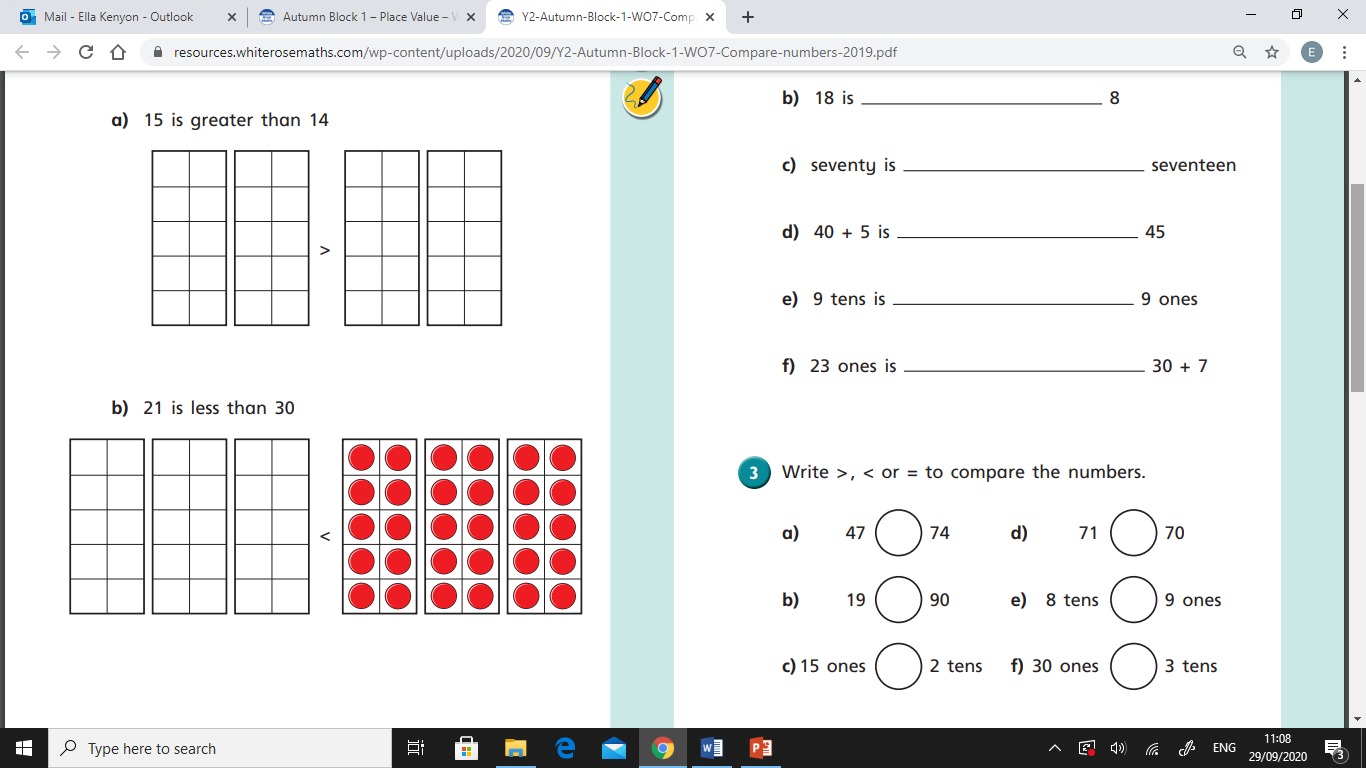 2) Write the missing phrase.greater than       less than      equal to 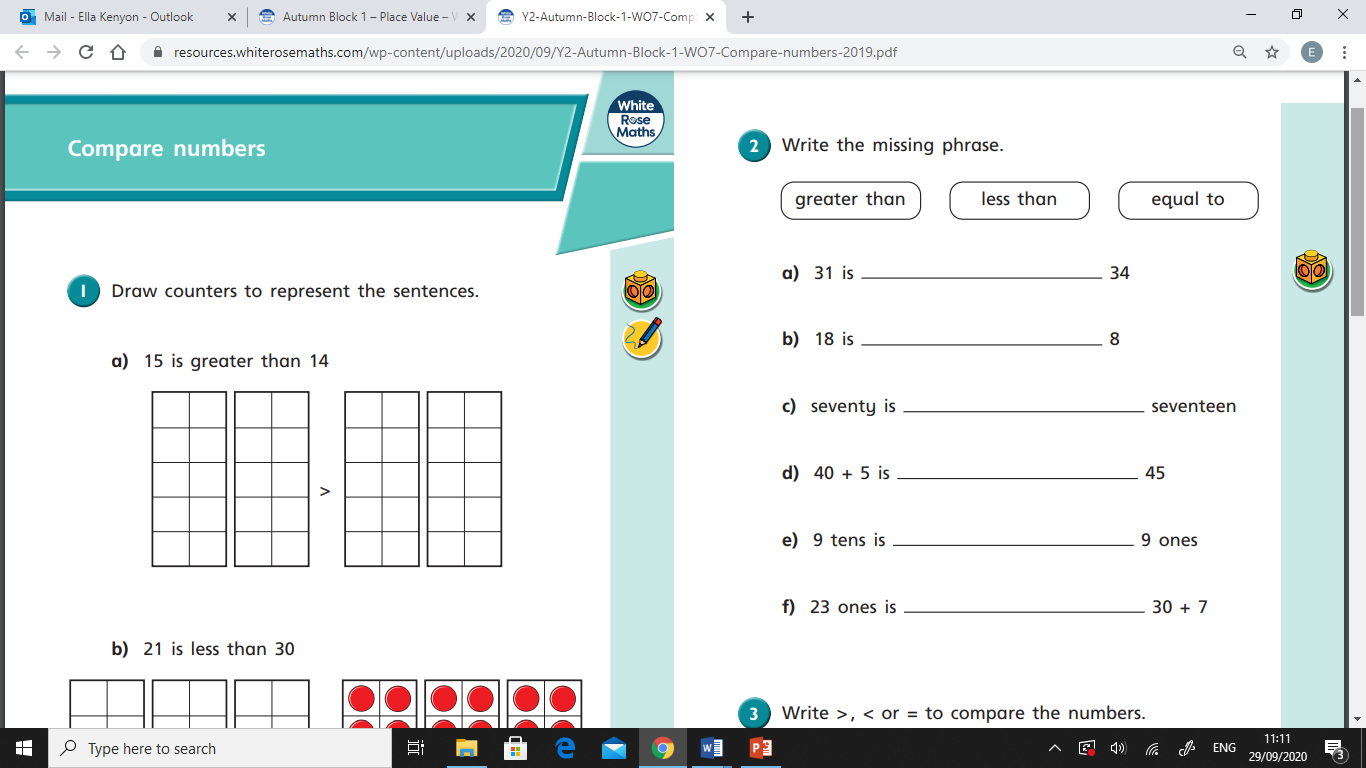 
3) Write <,> or = to complete the sentences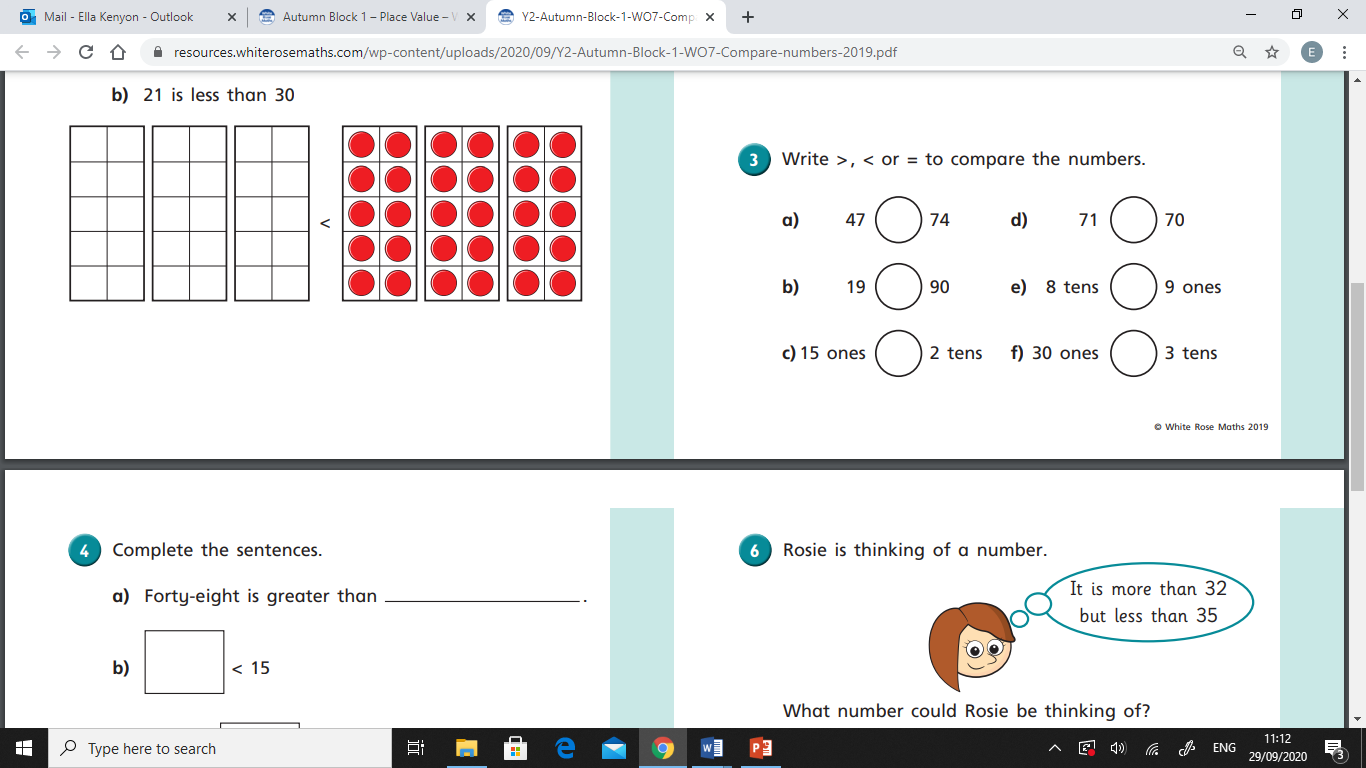 